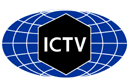 Part 1: TITLE, AUTHORS, APPROVALS, etcAuthor(s) and email address(es)Author(s) institutional address(es) (optional)Corresponding authorList the ICTV Study Group(s) that have seen this proposalICTV Study Group comments and response of proposerICTV Study Group votes on proposalAuthority to use the name of a living personSubmission datesICTV-EC comments and response of the proposerPart 2: NON-TAXONOMIC PROPOSALText of proposalPart 3: TAXONOMIC PROPOSALName of accompanying Excel moduleAbstractText of proposalSupporting evidenceFig. 1. Distribution of hmmsearch score for each marker across virophage and virophage-like elements. The best hit for each genome (virophage or virophage-like) was considered for each marker.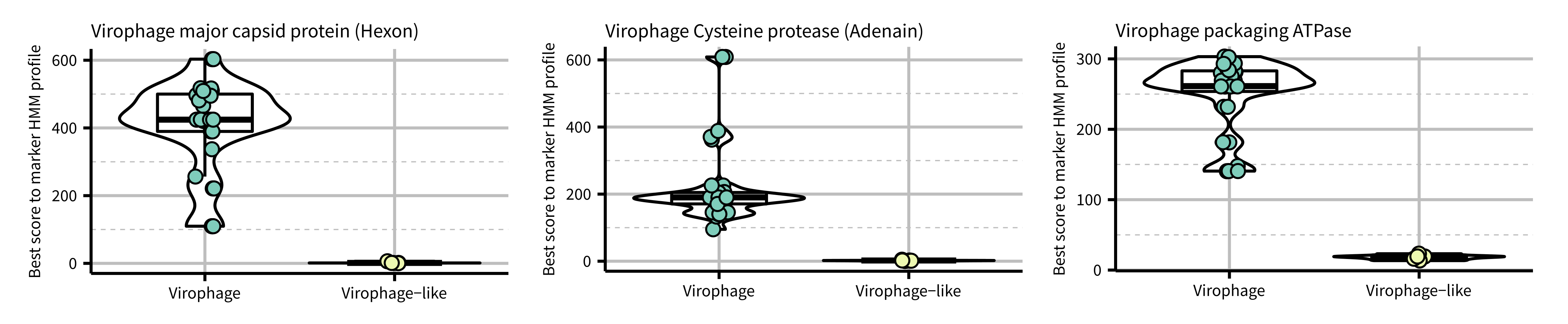 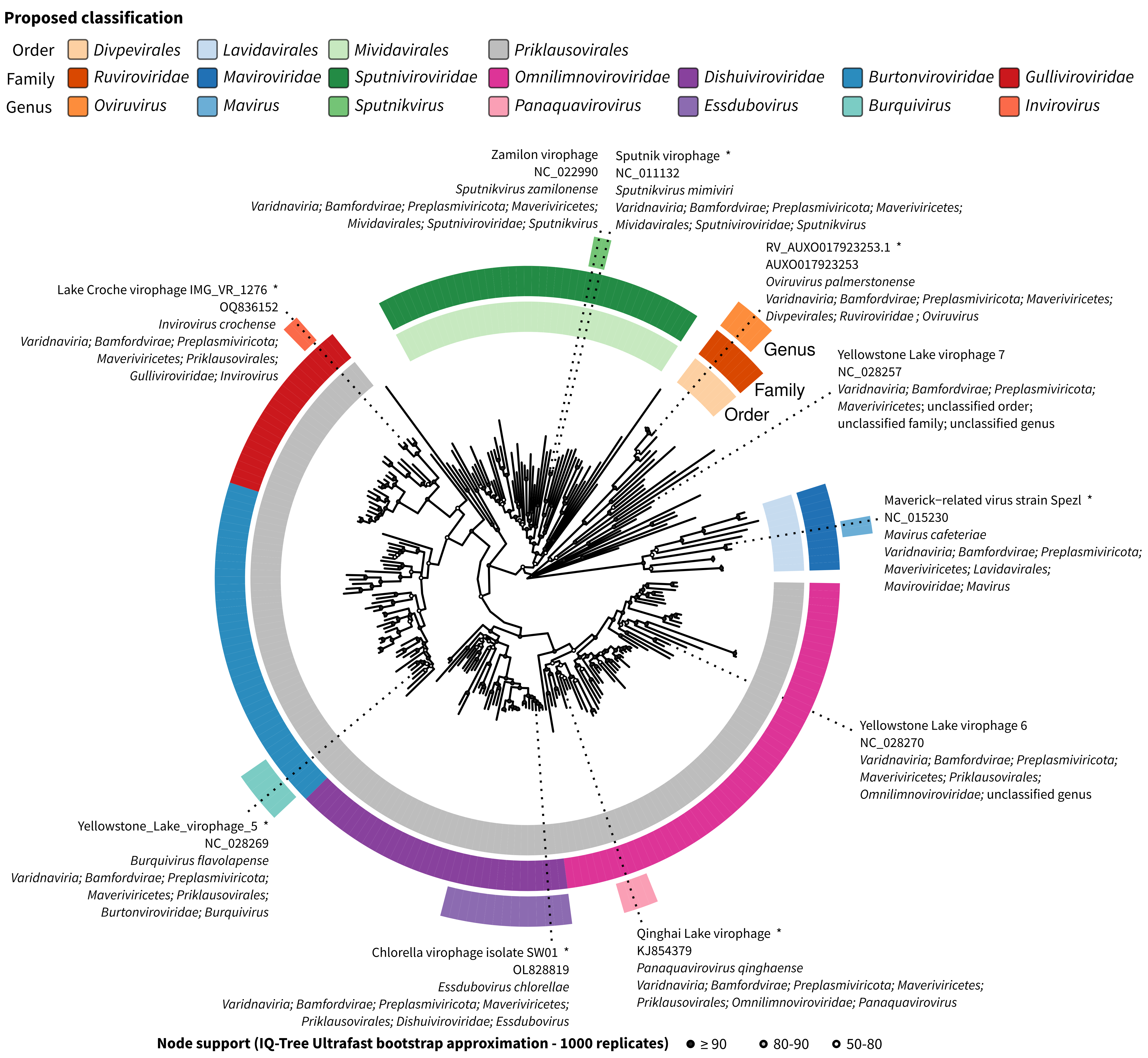 Fig. 2. MCP (Hexon) protein sequence phylogeny for (near-)complete genomes in the Maveriviricetes class. The multiple alignment was built by using an iterative clustering-alignment-phylogeny procedure specifically adapted for aligning highly diverging sequences [15], automatically trimmed using clipkit v1.3.0 using the kpi-smart-gap mode to remove uninformative positions, and used as input for tree building with IQ-Tree v2.2.0.3 with automatic detection of the most appropriate substitution matrix (here Q.pfam+F+R8), and ultrafast bootstrap with 1000 replicates. Proposed taxa are indicated with colored rings (order to genus from inside to outside), and node supports are indicated with a colored circle. All nodes with a support < 50 were collapsed. Exemplar genomes of newly proposed species as well as other Maveriviricetes currently included in the NCBI RefSeq database (r216) are indicated on the tree. Exemplars are highlighted with a star.References1. La Scola B, Desnues C, Pagnier I, et al. (2008) The virophage as a unique parasite ofthe giant mimivirus. Nature 455:100–4. doi: 10.1038/nature072182. Mougari S, Sahmi-Bounsiar D, Levasseur A, Colson P, and La Scola B (2019). Virophages of Giant Viruses: An Update at Eleven. Viruses 11, no. 8: 733. doi: 10.3390/v110807333. Fischer MG, Suttle CA (2011) A Virophage at the Origin of Large DNA Transposons.Science 332:231–234. doi: 10.1126/science.11994124. Fischer MG, Allen MJ, Wilson WH, Suttle CA (2010) Giant virus with a remarkablecomplement of genes infects marine zooplankton. Proc Natl Acad Sci U S A107:19508–13. doi: 10.1073/pnas.10076151075. Paez-Espino, D., Zhou, J., Roux, S. et al. (2019) Diversity, evolution, and classification of virophages uncovered through global metagenomics. Microbiome 7, 157. doi: 10.1186/s40168-019-0768-56. Yutin, N., Kapitonov, V.V. & Koonin, E.V. (2015) A new family of hybrid virophages from an animal gut metagenome. Biol Direct 10, 19. doi: 10.1186/s13062-015-0054-97. Stough J, Yutin N, Chaban Y, Moniruzzaman M, et al. (2019) Genome and Environmental Activity of a Chrysochromulina parva Virus and Its Virophages. Frontiers in Microbiology 10. doi: 10.3389/fmicb.2019.007038. Bellas, C.M., Sommaruga, R. (2021) Polinton-like viruses are abundant in aquatic ecosystems. Microbiome 9, 13 doi: 10.1186/s40168-020-00956-09. Hackl T, Duponchel S, Barenhoff K, Weinmann A, Fischer M. (2021) Virophages and retrotransposons colonize the genomes of a heterotrophic flagellate eLife 10:e72674.doi: 10.7554/eLife.7267410. Sheng, Y., Wu, Z., Xu, S. & Wang, Y. (2022) Isolation and Identification of a Large Green Alga Virus (Chlorella Virus XW01) of Mimiviridae and Its Virophage (Chlorella Virus Virophage SW01) by Using Unicellular Green Algal Cultures. Journal of Virology 96, e02114-21. doi: 10.1128/jvi.02114-2111. Roux, S., Fischer, M.G., Hackl, T., Katz, L.A., Schulz, F., Yutin, N. (2023) Updated Virophage Taxonomy and Distinction from Polinton-like Viruses. Biomolecules 13, 204. doi: 10.3390/biom1302020412. Nayfach, S., Páez-Espino, D., Call, L., Low, S.J., Sberro, H., Ivanova, N.N., Proal, A.D., Fischbach, M.A., Bhatt, A.S., Hugenholtz, P., Kyrpides, N.C., (2021) Metagenomic compendium of 189,680 DNA viruses from the human gut microbiome. Nature Microbiology 6, 960–970. doi: 10.1038/s41564-021-00928-613. Oh, S., Yoo, D., Liu, W.-T.T. (2016) Metagenomics reveals a novel virophage population in a Tibetan mountain lake. Microbes and Environments 31, 173–177. doi: 10.1264/jsme2.ME1600314. Tran, P., Ramachandran, A., Khawasik, O., Beisner, B.E., Rautio, M., Huot, Y., Walsh, D.A., 2018. Microbial life under ice: Metagenome diversity and in situ activity of Verrucomicrobia in seasonally ice‐covered Lakes. Environmental Microbiology 20, 2568–2584. doi: 10.1111/1462-2920.1428315. Wolf, Y.I., Kazlauskas, D., Iranzo, J., Lucía-Sanz, A., Kuhn, J.H., Krupovic, M., Dolja, V.V., Koonin, E.V. (2018) Origins and Evolution of the Global RNA Virome. mBio 9, e02329-18. doi: 10.1128/mBio.02329-18Code assigned:2023.009FShort title: Establishing formal demarcation criteria for the Maveriviricetes class (“virophages”), and creating or re-assigning 4 orders, 7 families, 7 genera, and 8 species within this classShort title: Establishing formal demarcation criteria for the Maveriviricetes class (“virophages”), and creating or re-assigning 4 orders, 7 families, 7 genera, and 8 species within this classShort title: Establishing formal demarcation criteria for the Maveriviricetes class (“virophages”), and creating or re-assigning 4 orders, 7 families, 7 genera, and 8 species within this classRoux S, Yutin N, Fischer M, Schulz Fsiroux1@gmail.com; yutin@ncbi.nlm.nih.gov; fschulz@lbl.gov; mfischer@mr.mpg.deDOE Joint Genome Institute, Lawrence Berkeley National Laboratory [SR, FS]National Center for Biotechnology Information, National Library of Medicine [NY]Max Planck Institute for Medical Research, Department of Biomolecular Mechanisms [MF]Simon RouxVirophage SGStudy GroupNumber of membersNumber of membersNumber of membersStudy GroupVotes supportVotes againstNo voteVirophage SG40Is any taxon name used here derived from that of a living person (Y/N)NTaxon namePerson from whom the name is derivedPermission attached (Y/N)Date first submitted to SC Chair21st June 2023Date of this revision (if different to above)October 24, 2023Please double-check the Excel fileDone, thanks. Some minor adjustments made. 2023.009F.v3.Virophages_reorg.xlsxVirophages, dsDNA viruses dependent on giant viruses for their replication, were recently reclassified in the Maveriviricetes class, part of the Preplasmiviricota phylum which also includes the related Polintoviricetes and Tectiliviricetes classes. There are currently no clear demarcation criteria to determine whether a new virus belongs to the Maveriviricetes, and classification within this taxon has not been updated since 2015, when the Lavidaviridae family and the two virophage genera (Mavirus and Sputnikvirus) were originally created. Here we leverage a recent analysis of isolate- and metagenome-derived virophage sequences to propose (i) formal delineation criteria for the Maveriviricetes based on the detection of 3 core genes, (ii) updated definition and/or creation for 4 orders, 7 families, 5 genera, and 5 species based on a phylogenomic analysis of all available virophage genomes, and (iii) updated species name for currently recognized virophage species to conform to the Latin binomial format. We also provide bioinformatic resources to help users assign new virophage sequences in this updated framework (https://github.com/simroux/ICTV_VirophageSG).